Az Ágens társulat 2019-es évi Szakmai beszámolójához tartozó Melléklet:Évek óta állandó társakkal dolgozunk, kiemelt fontosságú a kezdő tehetségek felkarolása. Rengeteg előadást hozunk létre speciális helyzetünk miatt, azaz a miatt, hogy állandó játszóhelyünk a Bikali Élménybirtokon található. Ott játszunk 20, 50, s időnként 500-1000 nézőnek is. Természetesen, járjuk az országot, eljutva a legeldugodtabb falukba is.A Társulat fő bázisa az Élménybirtok Színházterme illetve egyes előadások a 800 m2 -es György teremben, a Puchner Pódium valamint a középkori város és falu terein történnek (utcaszínházi produkciók). Az Élménybirtok Színháztermében próbálunk, és javarészt ott játsszuk az előadásainkat, azonban 3-4 előadásunk nagyobb teret igényel (4 elem, Trisztán és Izolda, stb…), s akkor kilépünk az arénába (Lovagi Aréna). Szempont, hogy több változatban hozzunk létre előadásokat, egy kisebb térbe tervezettet és egy nagyobb térben játszhatót.2013-tól már 'ideengedtem' és hívtam a szakmát, barátokat és a kritikusokat is, hisz úgy gondoltam, hogy e hosszan tartó munka eredménye lassanként megmutatható. Egyrészt az a műhelymunka, melyet Bikalon, az ugyan folyamatosan színpadon lévő, de valódi színházi tapasztalattal nem rendelkező, lovas fiúkkal végeztem (2018-tól már színészekkel dolgozom), másrészt, hogy láthatóvá tegyem, hogy bár beépülve az Élménybirtok szerkezetébe (középkor), mégis markánsan elkülönülve, kortárs tartalmakat, illetve jelrendszereket használva dolgozunk, s mutatjuk meg olyan nézőknek (is), akik nem vagy ritkán színházba járó közeg. Komoly törzsközönségünk alakult ki az évek folyamán, akik rendszeresen járnak az előadásainkra. Az itteni színházcelebrálásnak a legfontosabb eleme, hogy egy közvetlenül reagáló, rendkívül élő, azonnali kommunikációt és lélekjelenlétet követelő teátrumot csinálunk. A valódi interaktivitás tökéletesítésével foglalkozunk, a megszólítás, a megszólítottság komoly (immáron irányított) következményekkel jár. Ez azt jelenti, hogy fel kell készüljünk arra, hogy a néző beszállhat az előadásba, s meg is teszi. Játszani akar… Amit e már hosszú ittlétünk alatt – tapasztaltunk, az az, hogy humorral, iróniával, bármi átvihető. Így az általam oly kedvelt közlésmód (irónia), itt találta meg az igazi terepét, időnként túlnyúlva önmagán, azonnali önreflexiót követelve. A legtöbb előadásunk műfaji meghatározása - nem véletlenül - az interaktív színház vagy interaktív színházi terápia lett. A színészek különböző szerepszemélyiségeken keresztül közelítik meg azt a problémát, mellyel később egy-egy előadás foglalkozik. Oda-vissza passzoljuk a 'történetet', valódi interaktivitásban éljük meg azt (a nézők is). Így soha nem lehet ugyanaz egyetlen előadás sem, még az sem, melyből immáron a hat év alatt a 800-ik előadást is túlléptem (Kurtizánképző). Belefásulni is lehetetlen, hisz a permanens visszajelzés miatt, igencsak erős koncentrációt és ötletdús jelenlétet igényel a szerep. Folyamatos változásban leledzenek a darabjaink, önmagukat írják, idővel elmaradnak fejezetei, bekerülnek újak, beépítjük a nézői tapasztalatot is, új és újabb információval látnak el bennünket, a darabírásnak sosem lesz vége. Mégis rendkívül pontosan viszem, visszük át azt a tartalmat és jelentést, amit közvetíteni szeretnénk. Ha megérintesz valakit, visszanyúl. Lehet, hogy nem fizikailag, de visszanyúl. S mi megérintjük őket, testileg, lelkileg és szellemileg is. Erősen szövegcentrikus előadásokat csinálunk, ami egy ilyen közegben életveszélyes is lehetne akár, azonban ’érintéssel’ átvihetővé válik.facebook.com/agens.tarsulat/facebook.com/kurtizankepzofacebook.com/ugimamafacebook.com/amugyromeo/facebook.com/szerelmimesterkepzo/2019BemutatókBikal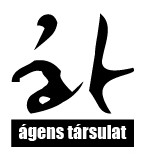 A Lovagmeseegy ifjú kalandjai a lovaggá válás nehéz útján -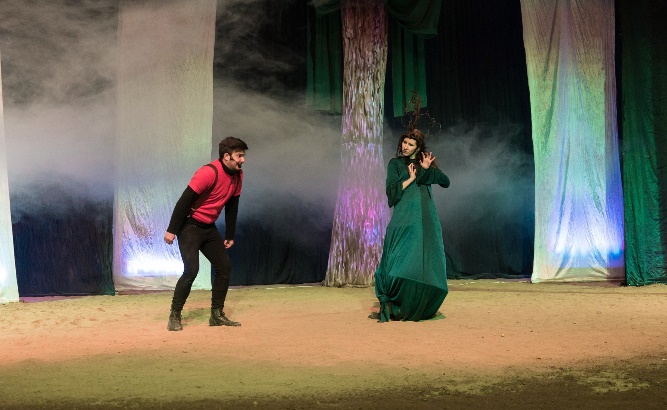 Fotó: Tóth BiankaA Lovagmese a lovaggá válás rejtelmeibe avat be téged, ugyan mesének látszik, de ha hiszed, ha nem, több mint a fele igaz. Kaland a lét, ne feledd, még ha mesének is éled meg!’Egy nap álmot lát egy legény, ki nem volt szegény, sem gazdag, sem buta, sem okos, sem szép, sem csúnya, csak magába volt magának. Nem gondolkodott, nem kérdezett, e miatt nem is kételkedett, mígnem egyszer erősen elszunnyadott, s feltűnt előtte egy ködkép, vízió, tán így nevezhetnénk. Lovagnak látta magát, de még álmában is elhessegette e fantazmagóriát. Hogy lehetne, hisz csak úgy eléldegél, mint jégcsap a télvíz idején. S ha jő az olvadás, szertefoszlik a látomás.’Így kezdődik, s hova tart (!?) e népmesei elemekkel tűzdelt kalandmese. Bámulatos történetek sora indul, melyekben fontos szerepet kapnak a próbatételek, egy Beszélő Fa, a Hazugok kara, az Árnyak, kik titokban, csak rá várnak, egy Szomorú Banya, s az út maga. No, meg egy Nyafka Kisasszonyka.S mire a mese a végére ér, megtudhatod, hogy egy lovag mit tudhatott, s mivé tesznek a lovagi erények.Ajánlott kicsiknek és nagyoknak, felnőttnek és ifjoncnak, hisz a kalandot mindenki szereti, még az is, ki távolról figyeli!Szereplők:Ferenc GáborSárközi György / Orlik István / Veres LehelVucsics Virág/ÁgensZenei munkatárs: Orlik IstvánJelmez: Tóth BiankaÍrta, rendezte: ÁgensAnyalét – a düh és megnyugvás pillanatai az anyaságban -a kezdetektől, addig, amiben vagy – gyakorlati útmutatóval - ANYÁKNAK, LEENDŐ ANYÁKNAK, NAGYMAMÁKNAK ÉS APÁKNAK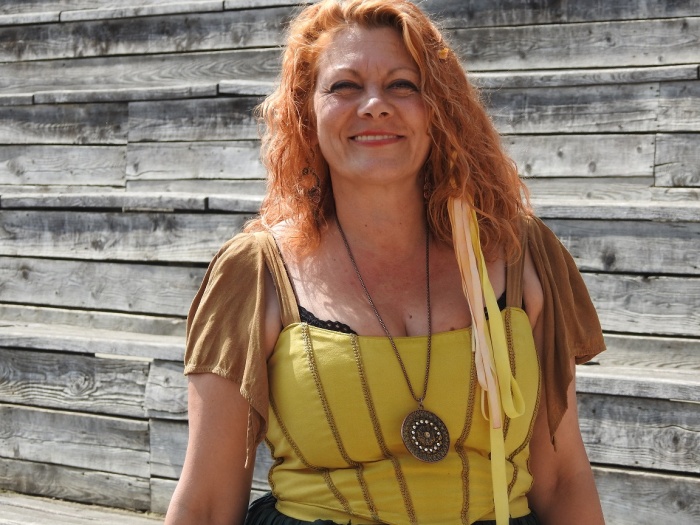 Fotó: Tóth Bianka @biboartdesignA mai napig rendkívül keresett Kurtizánképző – szerelmi okosítás hölgyeknek és érdeklődő uraknak, interaktív színházi terápia, az Úr-kurzus, a Szerelmi mesterképző diákoknak után, ez év tavaszán mutatta be Ágens az Anyalét – a düh és megnyugvás pillanatai az anyaságban című előadását. A szintén a Zina, a kurtizán szerepszemélyiségből kiinduló stand up comedy igazi felszabadító, lelki effektussal bír, erről számoltak be az eddig részt vevők. A ’mit nem mondanak el anyáink és a már szült barátnőink az anyaságról…’ kérdéskört, kifejezetten, ajánljuk. ’Kiderült, hogy rengeteg még nem kibeszélt eleme van a terhességnek, a szülésnek, a kisbabával való ismerkedésnek, a nő és anyalét őrületének. A szülés utáni szexnek, a férfi és a női lét megtartásának. A szerelemnek, a barátságnak, stb... És persze, a gyermekkel történő együttlétezésnek. Persze, mindent felnagyítottunk és visszaforgattunk magunkra…’               ÁgensA hangsúly a nem kibeszélt elemeken van, hogy humorral, megértéssel és szeretettel tudjuk szemlélni a velünk történteket, és a még majdan bekövetkező életeseményeket.Írta, rendezte: ÁgensTrisztán és Izolda– középkori előadás kalandoroknak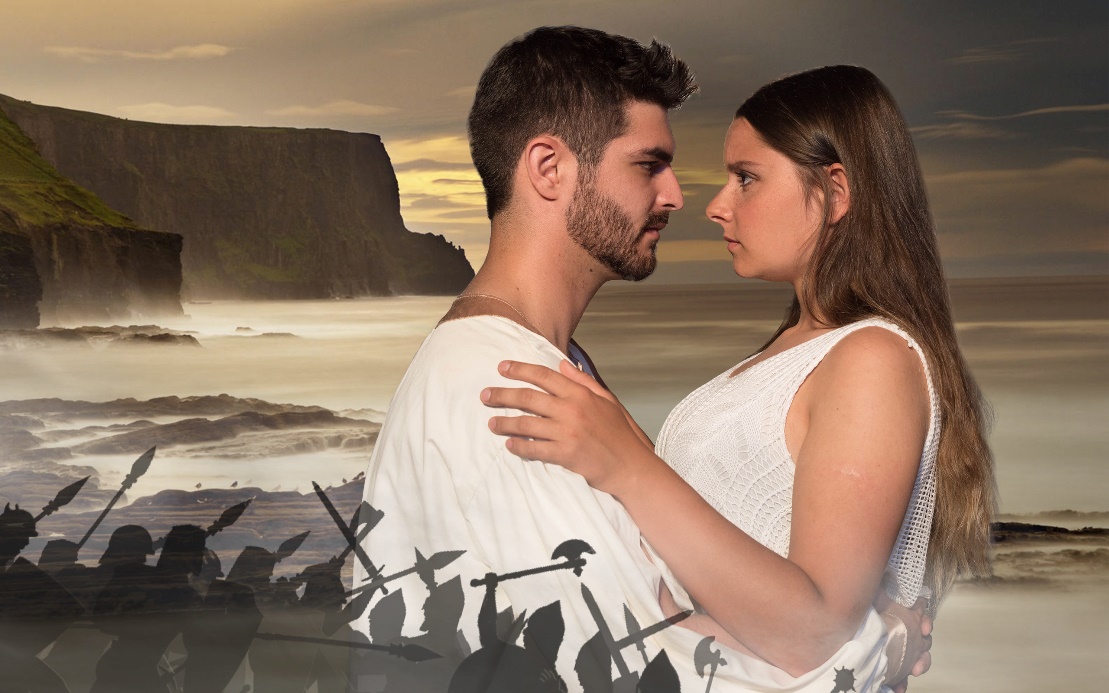 Fotó: Tóth Bianka’A szerelem Isten műve, ha megtagadod pokoli szenvedés vár rád.’                  Izolda in Trisztán és Izolda, 2006., R.: Kevin ReynoldsTrisztán és Izolda története a középkori lovagi irodalom egyik leghíresebb alkotása. A tiltott szerelem legendája, az örök szerelem mítosza. Mindezt megfejelve a mágiával, a varázsvilágok titkos birodalmával. A hihetetlenül izgalmas legenda egy pillanat alatt elragad.Ha valódi kalandra látványra vágysz, olyanra, amely a szemed előtt történik, nem mímelik, hanem megélik, akkor a Trisztán és Izoldát látnod kell! Szereposztás:Trisztán:Veres LehelIzolda/Ének:Boudny Lídia ÁgnesMárk király:Ferenc GáborDonake, ír király:Tóth TamásMesélő:Orlik IstvánMorhold:Katrics TamásKomorna:Vucsics VirágÍr királynő:ÁgensMelot:Arató MátéLord Wictred/Kobold:Sárközi GyörgyHarcosok:Ács Péter Nikolics Patrik, Wágner BotondÍr udvar és harcosok:Hénap Miklós, Gyécsek Péter, Móroszki Krisztina,Druida:Ignácz DávidTáncosok:Urbán Mirjam, Gyöngyösi Veronika, Gyenizse AndiTörzsek, lovasok:Kovács Eszter - angolBánfalvi Krisztina - írRitecz Vivien -angolTengölics Zsófi - angolVass Bálint - angolKovács Attila – írPataki Vani - írRendező asszisztens:Vucsics VirágForgatókönyv:ÁgensZene:Nothing SpecialRendező:ÁgensSvindli Cirkuszkülönös komédia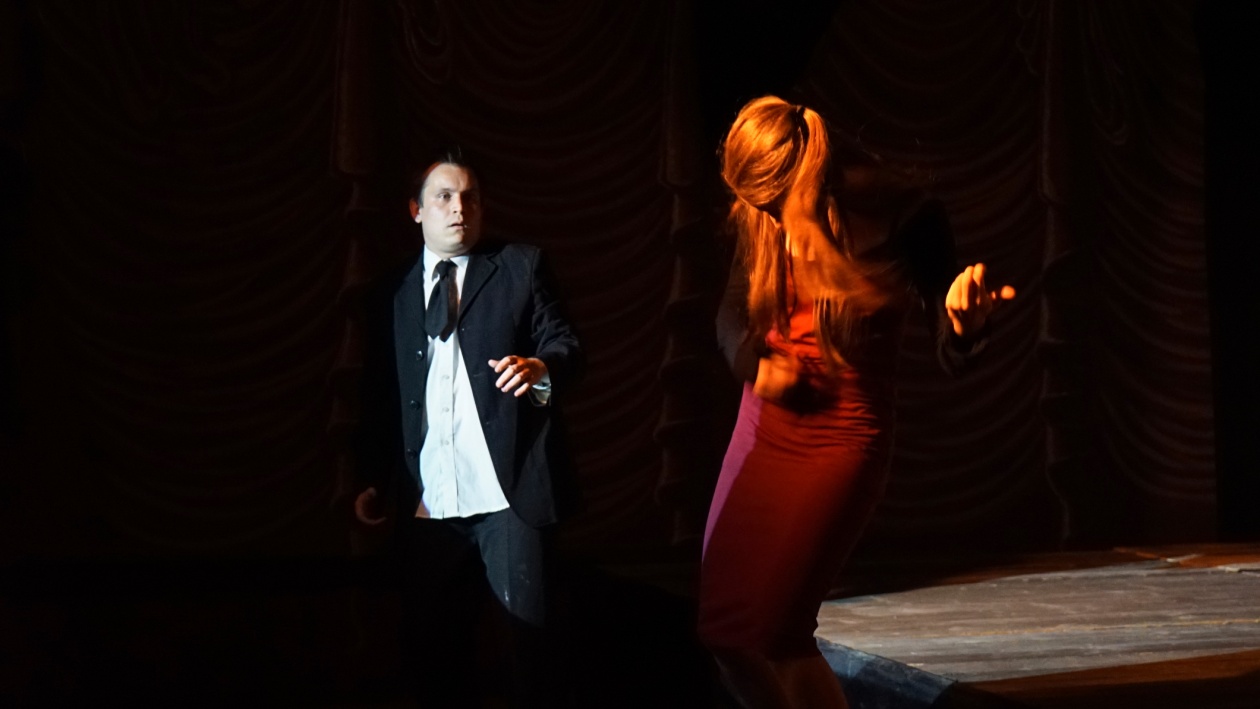 Fotó: Tóth BiankaA Cirkusz egy kicsit fanyar, egy kicsit merész, egy kicsit veszélyes… Ez az előadás minden lesz, csak nem az, amit eddig gondoltál róla. Mi történik, ha az A’la Kámu társulat valahol megjelenik? Minden igaz, csak nem úgy, ahogy azt te megszoktad. Máshogy lesz az.Láthatod a Világ Legerősebb Emberét, egy vagy két Varázslót, egy Kötéltáncost, s némely fura, csak nálunk látható cirkuszi mutatványost, és nem is tudom, kit…, mert megjelenésük oly fura és bizarr, hogy az kicsit bezavar.S a Konferanszié! Ő a legjobb. Miattunk hagyott ott egy turnét, meg csapot-papot, hogy itt mutathassa tudományát, s segítse cirkuszunk e fejlődő ágát. S ha ismered a humort, s van benned élc, tudni fogod, mi az mi vicc, mi poén, mi komédia, vagy csak egy szellemes megjegyzés. Szereplők:Sárközi GyörgyOrlik IstvánKreatív munkatárs: Tóth BiankaRendező: ÁgensTárulj Szezám!zenemesék egy titokzatos utazó batyujából kicsiknek, nagyoknak és nagyon nagyoknak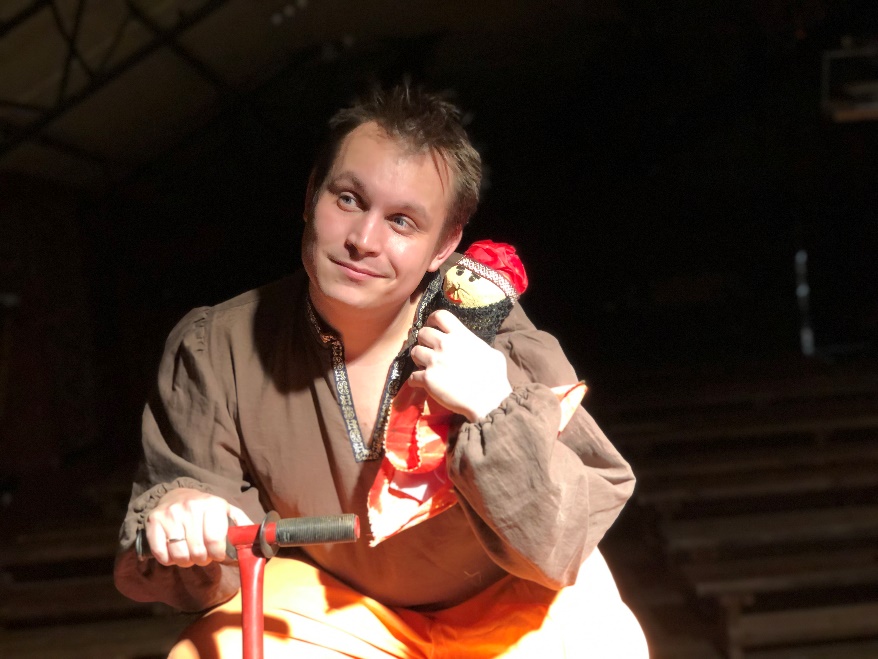 Fotó: Tóth BiankaEgy Titokzatos Utazó tűnik fel egy kicsi faluban, aki megidézi a messzi földrészeken élő mesehősök történeteit. Ismered Aladdint? És Herkulest? Hallottál már a nagy Varázslóról? Az utazó mindegyikükről mesél majd nektek. Ha eljössz, játszhatsz is és beleélheted magad abba, milyen egy hős élete. Ha bátor vagy, ki is próbálhatod, milyen egy mesébe belekerülni. Az előadás 3-99 éves korig ajánlott!Omár, a Titokzatos Utazó:Orlik IstvánFényterv: Ferenc GáborRendező: ÁgensKurtizán praktikákjátékos foglalkozás felnőtteknek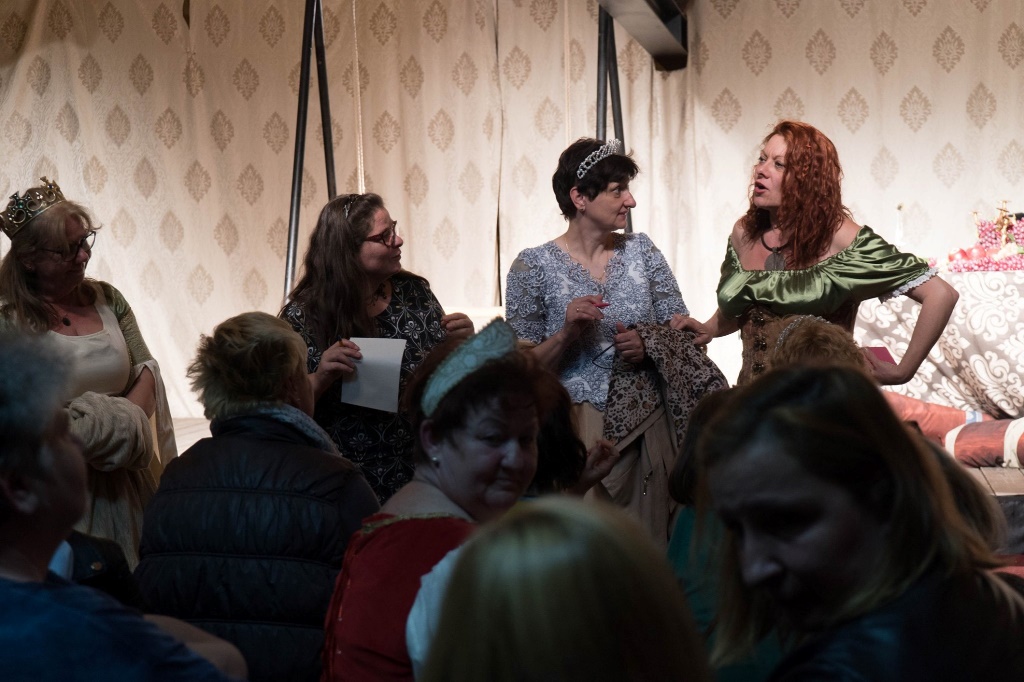 Fotó: Tóth BiankaKommunikációt fejlesztő játék felnőtteknek előadással. Nőknek, férfiaknak, időseknek és fiataloknak egyaránt ajánlott, felszabadító, páratlan élmény.Játékmester:Ágens2019Repertoár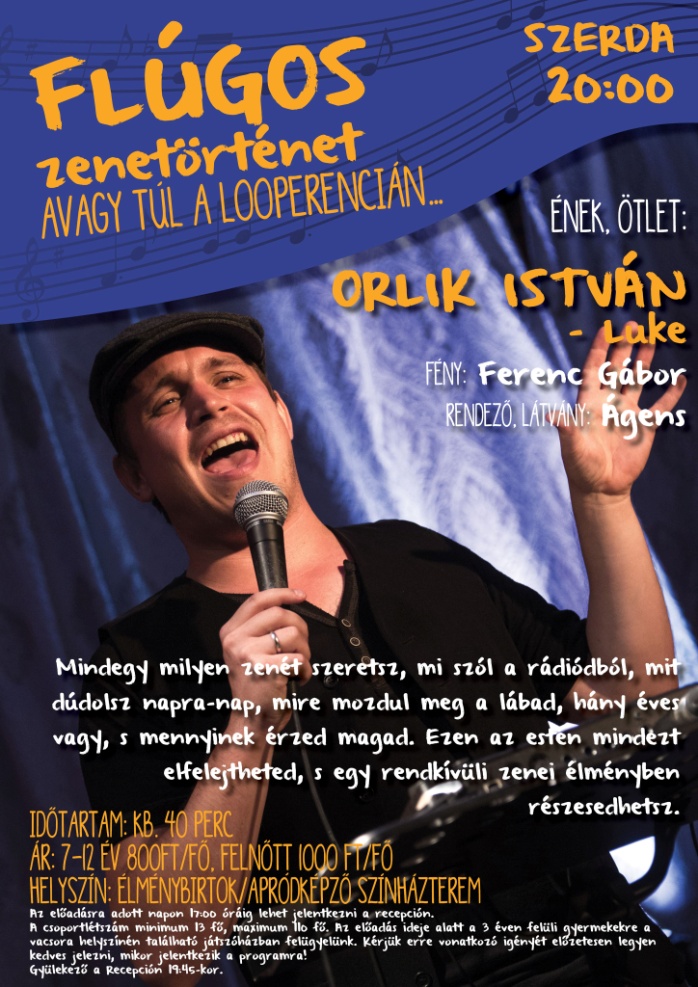 Mindegy milyen zenét szeretsz, mi szól a rádiódból, mit dúdolsz napra-nap, mire mozdul meg a lábad, hány éves vagy, s mennyinek érzed magad. Ezen az estén mindezt elfelejtheted. Ez a hang hatni fog rád, magával ragad, s nem ereszt. Szeretni fogod és újra meg akarod nézni, meg megint…S ha szeretnél, játszol vele, ha nem, nem. Előtted jön létre a zene, ha akarod, te is a részese lehetsz. Hisz tapsolni, csettinteni tudsz, s hangod van elég.Orlik Istvánt (Luke-ot) számtalan helyzetben láthattad már a bikali Élménybirtok előadásaiban, s ha dalra fakadt, arra bizton emlékszel.A Flúgos zenetörténet –ben nemcsak az ének sokféleségét élvezheted, hanem rendkívül izgalmas történeteknek is a részese lehetsz. Igazi zenei kaland, hisz, te is tudod, hogy a lét kaland, mi más lehet.Ének, ötlet: Orlik István – LukeFény: Ferenc GáborRendező, látvány: Ágenshttps://www.youtube.com/watch?v=jMnqOyxgoU8 Flúgos zenetörténet https://www.youtube.com/watch?v=tqNxozgCKIE Flúgos zenetörténetIn memoriam 1848https://www.youtube.com/watch?v=Cfh19k2J4-4 In memoriam 1848 – Bikali Élménybirtok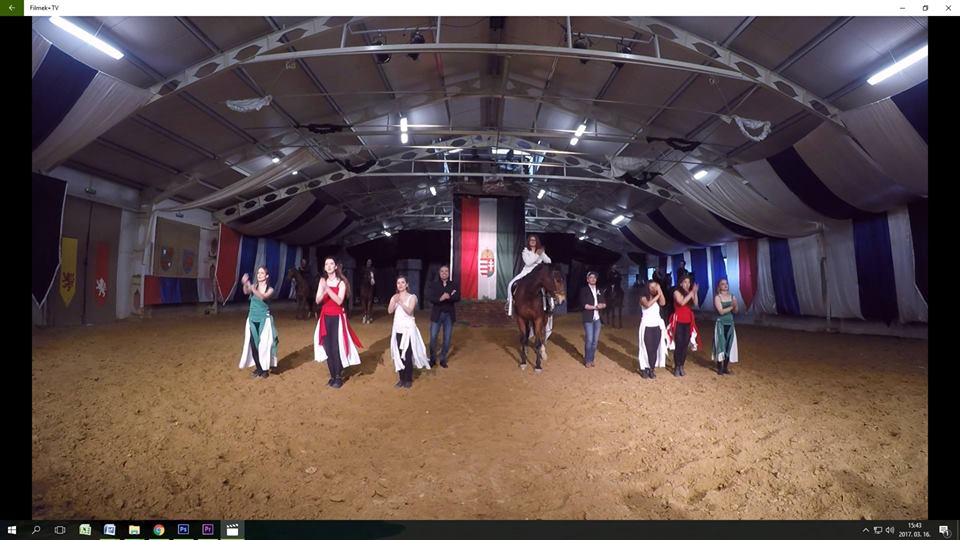 Szereposztás: Ének: Boudny Lídia Ágnes, Orlik István, Sárközi György Tánc: Gál Éva és a Pécsi Kodály Zoltán Gimnázium diákjai Lovasok: Ferenc Gábor, Kovács Eszti, Huszár Mihály, Vass Bálint, Miklós Gellért, Szíjártó István, Sótonyi Dóri, Paszterkó Márk Zene: P. Mágnes zenekar Látvány, lovas koreográfia: Ferenc Gábor Tánc koreográfus: Gál Éva Jelmezterv, rendező asszisztens: Tóth Bianka Technika: Pónya Bence, László ÁkosÍrta, rendezte: ÁgensForradalom, ünnep, példakép… Mi a legfontosabb, amire emlékezünk? Szerinted, miről kell szólnia egy megemlékezésnek? A múltról? A történelmi hűségről? Netán, a jelenről? A jelen kötéséről a múlthoz? Vagy arról, hogy Neked mi közöd van hozzá? Esetleg magadról? Arról, milyen egy történelmi pillanat? Felismered-e, részt veszel-e benne, akarod-e hogy valami jobbá legyen vagy elbújsz és félsz, s másokra hagyod a megváltást. 1848. március 15-e erről szól. A részvétel lehetőségéről, a bátorságról, a változás elkerülhetetlen szükségéről, a meggyőződésed melletti kiállásról. Hogy lehet jelenlevővé tenni a múltat, az emlékezést, hogy lehet ünneppé emelni azt? Mi azt szeretnénk, ha rajtunk keresztül közöd lenne hozzá. Hogy ne az legyen, vége van, megvolt ez is. In memoriam IstvánAki látta már, hogy mi hogyan teremtünk ünnepet, abban kétség sem marad, hogy idén is velünk kell töltenie Augusztus 20-át. Mi a titok? Formabontó, mégis hagyományteremtő előadáson vehetsz részt és végig azt érzed, hogy közöd van hozzá, belekerültél az ünnepbe. Kik azok, akik segítenek ebben?Ők azok:https://www.youtube.com/watch?v=wV5pXVSQWQ8 In memoriam István PremierUgi mama varázsiskolájavarázsmese az aprónépnek és a korodbélieknek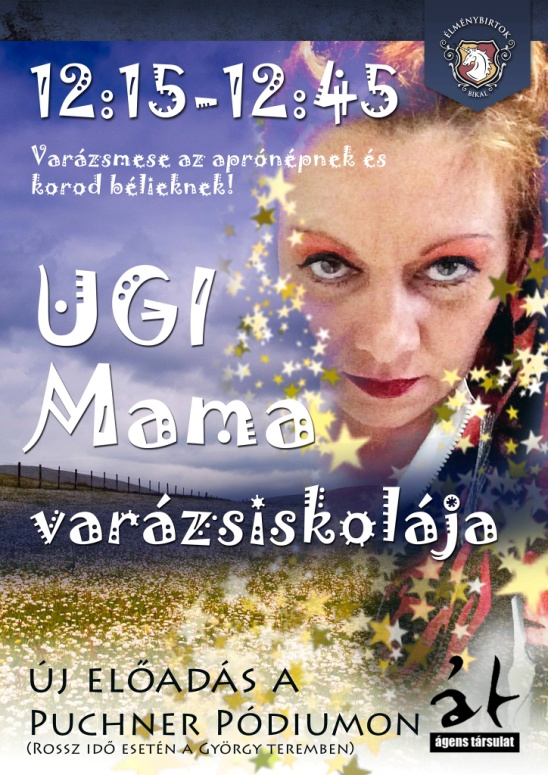 A messziről jött csínytalan, nyughatatlan, történetekkel teli varázsló asszony, Ugi mama, sosem fér a bőrébe. Folyton-folyvást bűbájokon töri a fejét. Úton útfélen tanítványokat keres, hátha valakinek át tudja adni a tudományát. Kutatja a gyerekek között, kutatja a felnőttek között. Lehet, hogy te leszel az?Nem állítom, hogy gyorsan megtanulod a varázsigéit, de ha vissza tudod mondani Ugi mamának azokat, pár száz év múlva varázsló lehetsz. A feladat nem könnyű, de mi az?https://www.youtube.com/watch?v=Paa5A6VlAf8&t=2s Ugi mama PromóUgi mama, írta, rendezte: ÁgensÍtélkezés és végrehajtás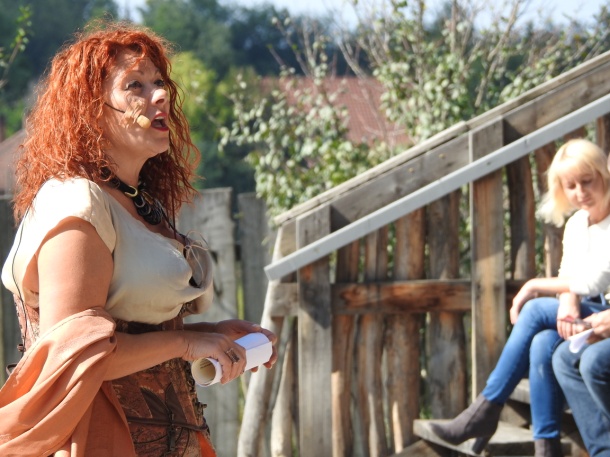 Fotó: Tóth BiankaHa azt hiszed, hogy a középkorban elég volt a pokolra jutást vagy elkárhozást meglebegtetni az emberek orra előtt, hogy ne vétkezzenek, tévedsz. Igen változatos retorziók vártak az elkövetőkre, abban nem volt hiány. De vigyázz, ha ártatlannak véled a pletykálkodást vagy a szájaskodást férjed uraddal, az is szankciót vont maga után. Ha csúnyán néztél a szomszédodra vagy gyakran veszekedtél vele, netán leköptél valakit, ne tudd meg, mi várt rád, ha bepanaszolt.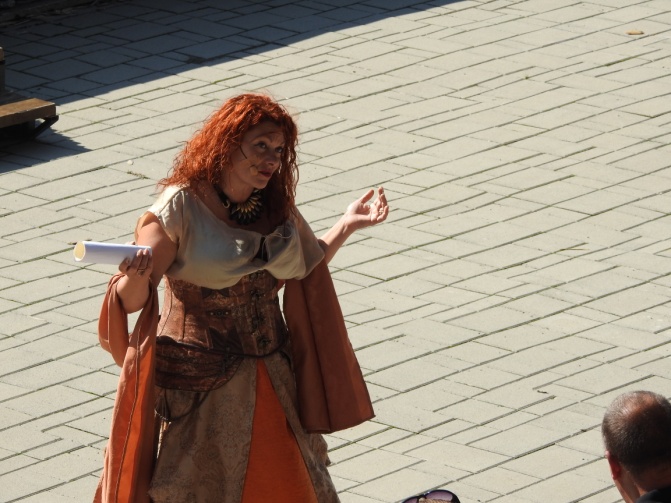 Írta, rendezte: Ágenshttps://www.youtube.com/watch?v=kHZrqkT_su8 Ítélkezés és végrehajtásKurtizánképző középkori párkapcsolati stand up comedy, interaktív színházi terápiahttps://www.youtube.com/watch?v=m5rjI5RU1qA&t=6s Kurtizánképző promó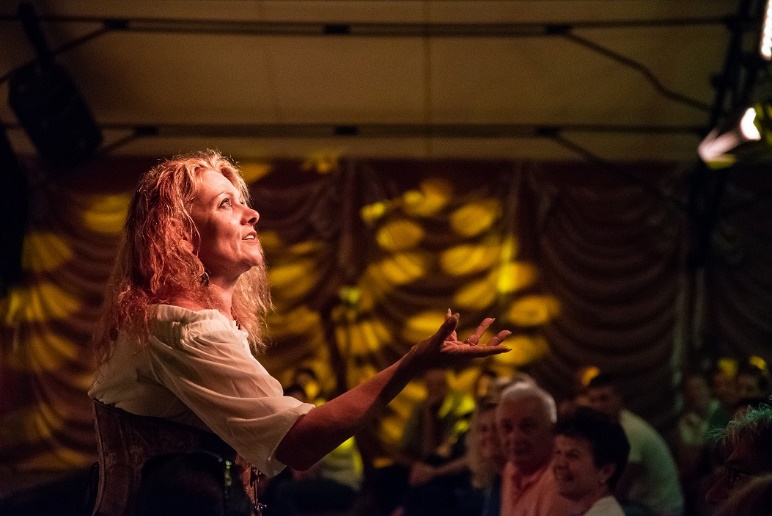 Fotó: Pónya Bence	A provokatív, ironikus, rendkívül népszerű középkori stand up comedy igazi felszabadító effektussal él. Akik már látták, állítják, hogy a két nem közötti megértés és elfogadás útját indítja el. Valami megváltozik előadás után, ha más nem is, a kommunikáció mikéntje bizonyosan. Megnyílik egy olyan érzékelési tartomány, amely addig zárva maradt.A világon egyedülálló, több mint 800 előadást megért, Kurtizánképzés – szerelmi okosítás hölgyeknek és érdeklődő uraknak - kultúrtörténeti szakirányú végzettséget ad, Kurtizándiplomát. Az Alaptanterv része az érzékiség kultúrtörténeti feldolgozása, a férfi gondolkodás mibenlétének a vizsgálata és irányai, a jó kurtizán feladatai, megtudhatjuk hány éves a férfi - mindezt egy lenyűgöző személyiség tolmácsolásában. Ágens színházi eszköze a humor és az önreflexió. facebook.com/kurtizankepzo/Írta, rendezte: ÁgensLeírás:https://www.facebook.com/notes/676311683033031/  https://www.facebook.com/watch/?v=443211849959770 Ajánlók és kritikák:Nők Lapja Café, 2014. 01. 17., 'Ha eltalálom valakinek az érzékeny pontját, ott komoly dráma van', Karafiáth Orsolya interjúja Ágensselhttp://www.nlcafe.hu/ezvan/20140117/agens-interju/ elitmed.hu, 2013. 09. 04., Egy okos céda Bikalon – interaktív színházi terápia - Kurtizánképző, Nagy Zsuzsa, kritika  http://www.elitmed.hu/ilam/hirvilag/egy_okos_ceda_bakalon_11371/revizoronline.com, 2013. 10. 20., Partizán – Kurtizánképző, Puchner Élménybirtok, Bikal, írta: Proics Lilla, kritika http://www.revizoronline.com/hu/cikk/4751/kurtizankepzo-puchner-elmenybirtok-bikal/?search=1&txt_ssrc=Partiz%C3%A1n http://www.prae.hu/index.php?route=article/article&aid=7675 Turbuly Lilla interjúja a prae.hu-n Ágenssel a Kurtizánképző-ről és Bikalról, 2014. 09. 14.http://tiszatajonline.hu/?p=58674  Drubina Orsolya, tiszatajonline.hu, 2014. 07. 22., kritika a Kurtizánképző-ről- revizoronline.com, 2012. 11. 06. Szög a zsákból, Králl Csaba interjúja Ágenssel http://www.revizoronline.com/hu/cikk/4213/beszelgetes-agenssel/?search=1&first=30&txt_ssrc=%C3%81gensrevizoronline.com, 2013. 08. 17. Felhívás keringőre - Ivacs Ágnes interjúja Ágenssel http://www.revizoronline.com/hu/cikk/4653/beszelgetes-agenssel/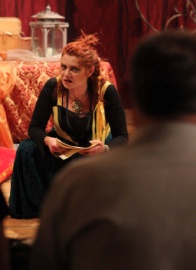 Fotó: Lenz TündeÚR-KURZUS – középkori stand up comedy  - interaktív színházi terápiaAz Úr-kurzus a Kurtizánképző előadás párja, itt a férfiak ismerhetik meg a nők titokzatos és felfedezésre váró világát.Sikere titka a közvetlen színházi nyelv, a felszabadító kommunikáció, az interaktív játék.Írta, rendezte, a Kurtizán: ÁgensAmúgy Rómeó és Júlia -ahogy még sosem láttadBeavató színházi előadás diákoknak és felnőtteknek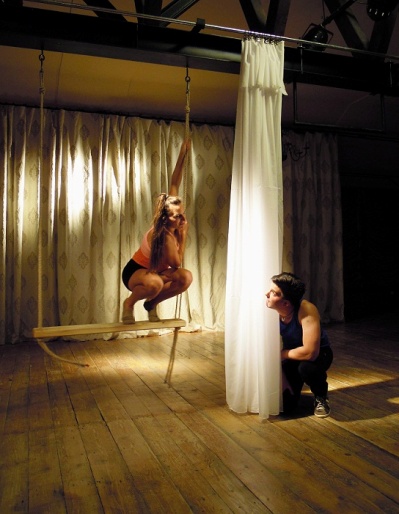 Fotó: Tóth BiankaShakespeare Rómeó és Júliája kicsit másképp. A klasszikus mű játékos, egyedi, interaktív feldolgozása. A lebilincselő előadás a 12-13 évesektől a felnőttekig mindenkit odaszögez a székhez. A darab korunk kommunikációs problémáira felszabadultan reagálva csal mosolyt az arcodra, nem elfeledve a drámai véget.Az előadást követően, ha van kedved, még egy órát játszhatsz velünk, amennyiben szívesen átélnéd, hogy egy-egy jelenetet a te segítségeddel, hogyan tudnánk létrehozni különböző fura és becsapós helyzetekben. Az előadás időtartama 50 perc.A játék időtartama: 60 percfacebook.com/amugyromeo/ https://www.youtube.com/watch?v=ehHNS1i0i38&t=2s Amúgy Rómeó és Júlia – Ágens társulatSzereplők:Rómeó Sárközi György / Veres LehelJúlia Gál Éva / Vucsics VirágJátékmester ÁgensFény: Ferenc GáborJelmez- és látványtervező: Tóth BiankaDramaturg: Madák Zsuzsanna és ÁgensRendezte: ÁgensTámogató:  Magnet Magyar Közösségi BankEmberi Erőforrások MinisztériumaSzerelmi mesterképző diákoknak 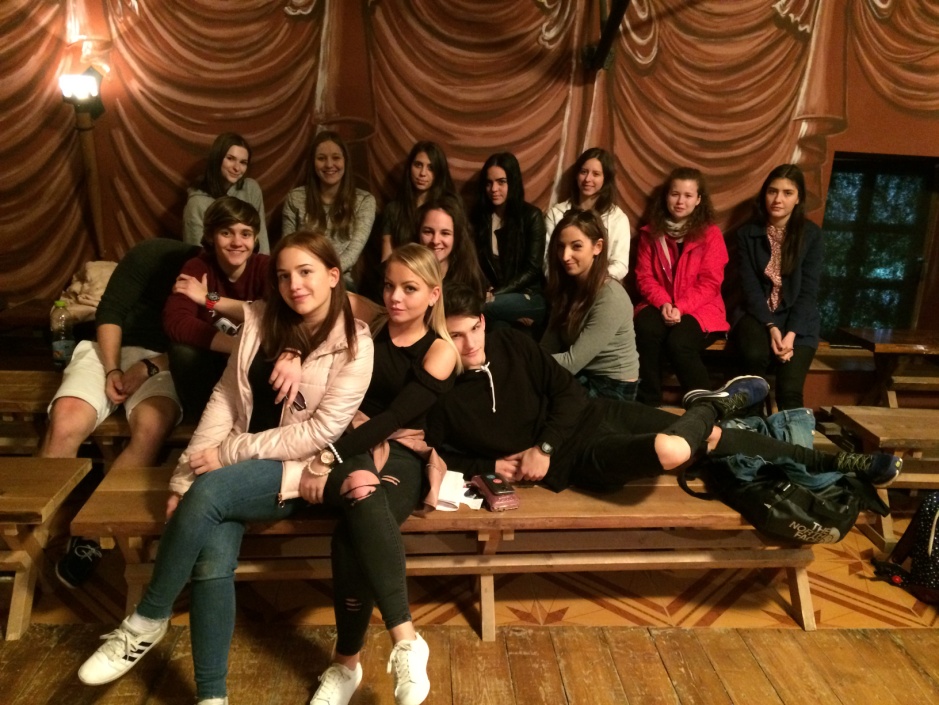 Xantus János Középiskola diákjai, Budapest2017-ben a Puchner Birtokon a rendkívül nagy sikernek örvendő Amúgy Rómeó és Júlia című beavató színházi előadást hoztuk létre, amit, azóta is folyamatosan játszunk diákoknak és felnőtteknek egyaránt. Idén tanárok és iskolaigazgatók kifejezett kérésére indítjuk útjára a diákoknak szóló, a szerelmi élmény megélését és feldolgozását segítő innovatív foglalkozásunkat. Ez az előadás a diákok szerelmi életével foglalkozó szexuális felvilágosítás, célja a méltó szerelmi tapasztalat elérése. Az, hogy a felnövekvő nemzedék ne legyen kiszolgáltatottja a megalázó facebook, stb... szerelmi ügyeknek, like-oknak, kommenteknek, hanem élete irányítójává és önazonos mesterévé váljon. Az alapvetően az iskolai szerelmi életet szem előtt tartó beszélgetések és a foglalkozások fő iránya a net kínálta csapdák elemzése, valamint a cyber világ szerelmi kultúrájának a vizsgálata. Mi az, ami kivezethet a chat és a like-ok hálójából? Van-e ilyen? Természetesen, ez a probléma nem csak a diákokat érinti, hanem a felnőtt társadalom igen nagy hányadát is.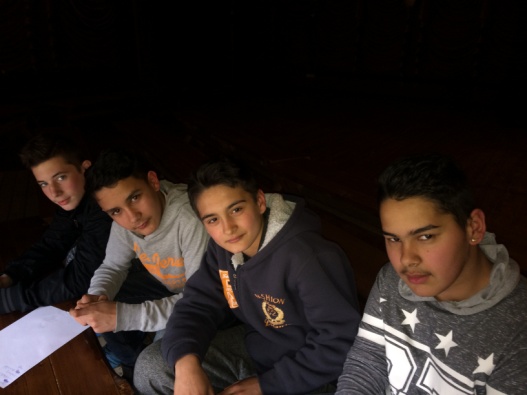 A kozári diákok nagy gondolkodásbanA foglalkozások korcsoportos bontásban történnek, az 5-6-ik, 7-8-ik, 9-10-ik illetve a 11-12-ik osztályban a témák megvitatásának a mélysége változik, valamint a témához kapcsolódó, az aktuális életkornak megfelelő dilemmák és nehézségek megbeszélésében különbözik. E teljesen egyedülálló kezdeményezéssel, szeretnénk valamit hozzá tenni a fiatalok életéhez, cinkos partnerként nyitni a gondolkodásukat.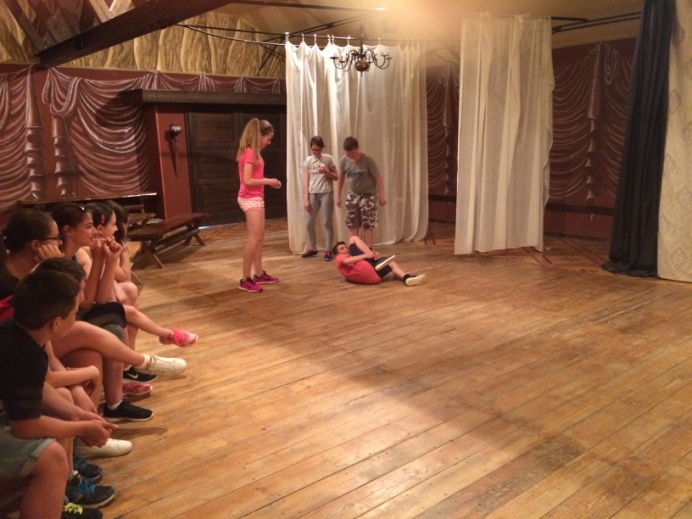 Makói Általános Iskola diákjai akcióbanhttps://www.facebook.com/szerelmimesterkepzo/I. téma: Képzelet és valóság a szerelembenhttps://www.facebook.com/notes/768325110677913/II. téma: A chat hálójábanhttps://www.facebook.com/notes/263301291665010/III. téma: Trend és káosz a netenhttps://www.facebook.com/notes/1808562559297774/IV. téma: Jó csaj, jó pasi, likehttps://www.facebook.com/notes/1001477210351670/ A Kis hercegírta: Antoine de Saint-Exupéry Rónai György fordítását átírta: Ágens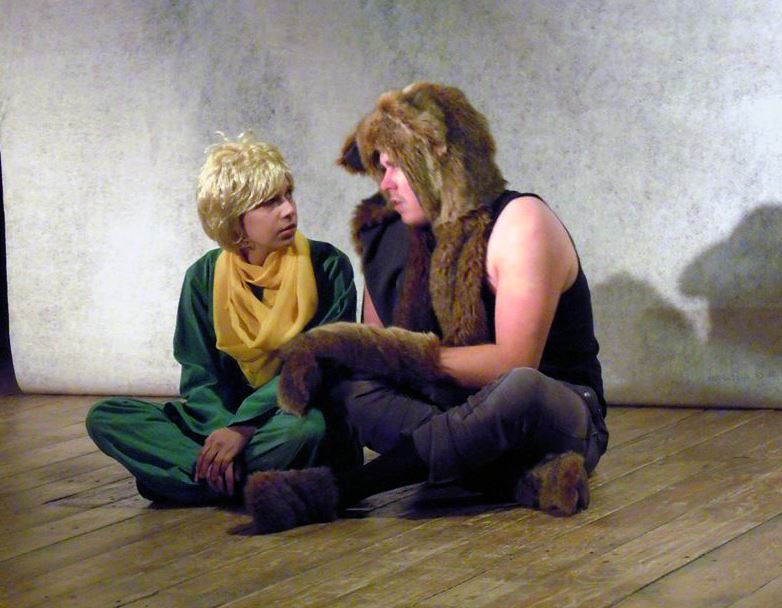 Szereplők: Tóth BiankaSárközi GyörgyFerenc GáborÁgensVetítés, hang, fény: Morószki KrisztinaJelmez- és látványterv, filmek: Tóth BiankaRendező, dramaturg: ÁgensTudod…, a Kis herceg megérkezett. Honnan jött és miért? A világ minden táján ismert, 226 nyelvre lefordított, 80 millió példányban megjelent könyv mindenhol érvényes történetét láthatod. A mindannyiunk szívét már sokszor megfacsaró történet varázsvilágába hívunk.Gyere velünk a bolygók közti utak igézetébe, éld át a barátság és a víz örömét, a találkozások fontosságát, a világ legegyszerűbb és egyben legnehezebb élményét, a szeretetet. Fogd meg a gyermeked kezét és mutasd meg neki is a Kis herceg mindenkor aktuális történetét. Buja középkori est 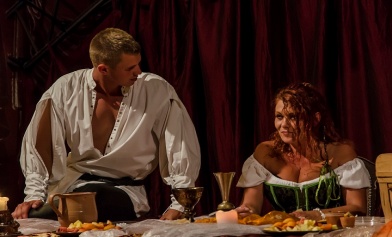 ahol belekóstolhatsz a középkor érzéki valóságábaSzereplők: Ágens, Sárközi Görgy, Ignácz Dávid Rendező, író: ÁgensA nézők az est folyamán egy kurtizán emlékiratain keresztül átélhetik a kor különleges udvarlási szokásait és megismerkedhetnek az érzékek birodalmát jól ismerő, tapasztalt asszony tanulságos gondolataival. Szerelmi képzésben részesülnek, megtapasztalják az érzékek felszításának a módjait. Ágens nagy sikerű könyvének feldolgozása az előadás, mely a Bárka Színházban Édes szívem, ribanc vagy! címmel futott két éven keresztül.